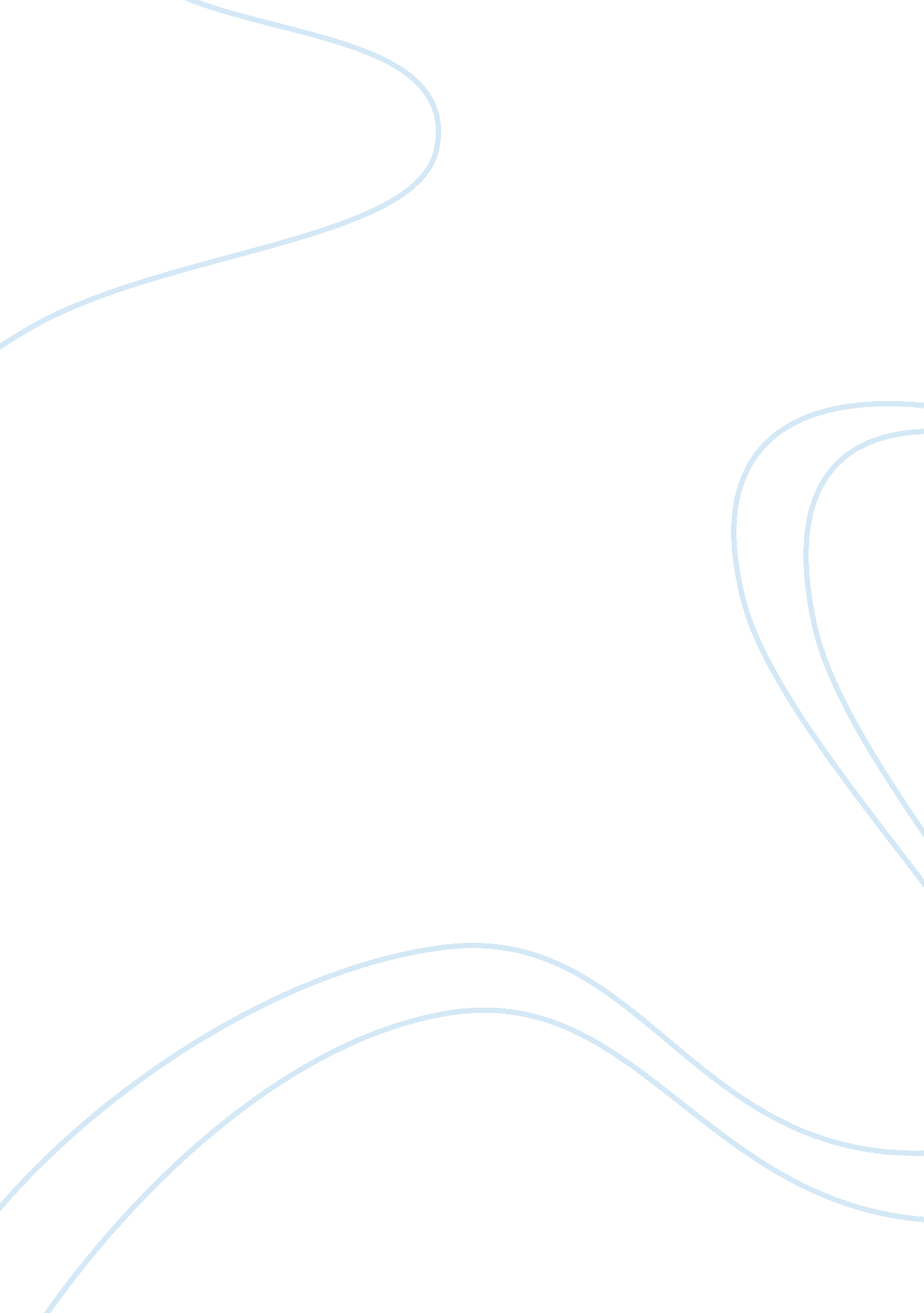 Division classification essay essay sampleLiterature, Fiction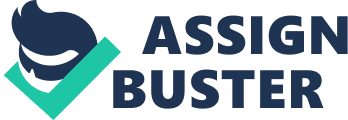 Division/Classification Essay Essay Sample Reading is such a strange concept. People are willingly staring at a piece of deconstructed wood that has been pressed thin, and they continually try to decipher scribbles that are written on it by graphite from a writing device. By themselves, the scribbles slowly begin to form into words, and as a whole, the scribbles that have formed into words can now be read in its entirety and be grouped into a category or genre that it may fall under. For example, the book, Charlotte’s Web by E. B. White (an award winning novel and movie), is a beautifully written piece of work for people of all ages, and it can be categorized as a fantasy because of his main character’s unusual interactions, intelligence, and human-like characteristics. In Charlotte’s Web by E. B. White, White allows his audience to know that something bad is going to happen to Wilbur, the pig and main character, because as soon as Wilbur is born Papa Arable, the owner, wants to kill Wilbur (because he is the “ runt of the litter”). Fortunately his daughter Fern is able to convince her father to keep Wilbur as a house pet, but when he gets too big to keep indoors, Fern is forced to sell him to another owner because “ He’s (Wilbur) is not a baby anymore and his brothers and sisters are already sold.” At his new owner’s farm, he is able to make new friends with the other animals there, and he especially has a strong bond with a spider named Charlotte who is usually found in the corner of Wilbur’s pen’s doorway. When Wilbur finds out that his new owner wants to eventually kill him for ham and bacon, Wilbur and Charlotte’s friendship seems to blossom because immediately Charlotte comes to Wilbur’s rescue and comes up with a plan of action to save him. Their interactions are odd and would fall into the fantasy category because in reality, a spider would not befriend a pig and be able to rescue them from their fate. Charlotte’s intelligence is mind boggling at first because when she reveals her plan to Wilbur that she will advertise what a unique and special pig he is to the humans by writing first “ Some Pig” on her web above his pen to capture the human’s attention, it is hard to “…understand how a spider learned to spin a web in the first place,” but it is equally as difficult to understand how a spider like Charlotte has the capabilities to even spell. It was a “ miracle” none of the less. Even in the book itself White narrates the disbelief the humans have about “…how there could be any writing in a spider’s web…” As White eloquently narrates in his book, through the human perspective, it is a mystery how a spider can spin a web, but quite a miracle when within their web they are able to also spin and incorporate words into it. Thus leading the reader to further believe that the novel is a fantasy. When White writes “ You have been my friend. That in itself is a tremendous thing. I wove my web for you because I liked you. After all, what’s life anyways? We’re born, we live a little while, we die. A spider’s life can’t help being something of a mess, with all this trapping and eating flies. By helping you, perhaps I was trying to lift up my life a trifle. Heaven knows anyone’s life can stand a little of that,” it indicates to the reader how much wisdom Charlotte (a spider) has, and how deep her friendship with Wilbur (the pig) was to her. It is heart warming, yet when thought about in a realistic sense, this human like encounter probably will never happen between a pig and a spider, and the human qualities they possess is one that would not be seen in reality. These human capabilities the animals have in the book, Charlotte’s Web, are astounding because in reality it is not true therefore it is another characteristic in the book that indicates it is a fantasy novel. People tend to read a novel for the joys of it, but never really consider how much depth you can get into reading. For example, they never realize that reading can be broken down and taken apart sentence by sentence and be evaluated into different divisions and/or classification, such as metaphors, similes, anaphoras, etc. In the novel, Charlotte’s Web by E. B. White, I discovered a small division and/or classification that the novel fell into. Because of all the fictional elements in the story, it seemed to fit most appropriately into the fantasy category, but to be categorized as a fantasy novel, the novel must have characteristics that are impossible to happen in reality. Therefore, after an analysis of the texts, one can discover that traits of a fantasy novel in the book. For example, the unusual relationship between the two main character which are a pig and spider and the intellect and human like behaviors that the animal character in this book hold are all characteristics that categorize this book as a fantasy novel. Work Cited: 
www. imbd. com/character/ch0048307/quotes 
https://www. goodreads. com/work/quotes/987048-charlotte-s-web 